 Construction Occupations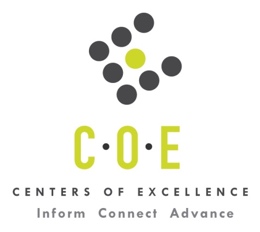 Labor Market Information ReportCity College of San FranciscoPrepared by the San Francisco Bay Center of Excellence for Labor Market ResearchMarch 2019RecommendationBased on all available data, there appears to be a significant undersupply of Construction workers compared to the demand for this cluster of occupations in the Bay region and in the Mid-Peninsula sub-region (San Francisco and San Mateo Counties.) There is a projected annual gap of about 3,956 students in the Bay region and 920 students in the Mid-Peninsula Sub-Region.This report also provides student outcomes data on employment and earnings for programs on TOP 0952.00 - Construction Crafts Technology in the state and region. It is recommended that these data be reviewed to better understand how outcomes for students taking courses on this TOP code compare to potentially similar programs at colleges in the state and region, as well as to outcomes across all CTE programs at City College of San Francisco (CCSF) and in the region. IntroductionThis report profiles Construction Occupations in the 12 county Bay region and in the Mid-Peninsula sub-region for a proposed new program at City College of San Francisco. Occupational DemandTable 1. Employment Outlook for Construction Occupations in Bay RegionSource: EMSI 2019.1Bay Region includes Alameda, Contra Costa, Marin, Monterey, Napa, San Benito, San Francisco, San Mateo, Santa Clara, Santa Cruz, Solano and Sonoma CountiesTable 2. Employment Outlook for Construction Occupations in Mid-Peninsula Sub-RegionSource: EMSI 2019.1Mid-Peninsula Sub-Region includes San Francisco and San Mateo CountiesJob Postings in Bay Region and Mid-Peninsula Sub-RegionTable 3. Number of Job Postings by Occupation for latest 12 months (March 2018 - Feb 2019)Source: Burning GlassTable 4. Top Job Titles for Construction Occupations for latest 12 months (March 2018 - Feb 2019)Source: Burning GlassIndustry ConcentrationTable 5. Industries hiring Construction Workers in Bay RegionSource: EMSI 2019.1Table 6. Top Employers Construction Occupations in Bay and Mid-Peninsula Sub-Region (March 2018 - Feb 2019)Source: Burning GlassEducational SupplyThere are four community colleges in the Bay Region issuing 38 awards on average annually (last 3 years) on TOP 0952.00 - Construction Crafts Technology.  CCSF is the only college in the Mid-Peninsula Sub-Region issuing awards on this TOP code, issuing 4 awards on average annually (last 3 years). Table 7. Awards on TOP 0952.00 - Construction Crafts Technology in the Bay RegionSource: IPEDS, Data Mart and LaunchboardNOTE: Headcount of students who took one or more courses is for 2016-17. The annual average for awards is 2014-17 unless there are only awards in 2016-17. The annual average for other postsecondary is for 2013-16.Gap AnalysisBased on the data included in this report, there is a large labor market gap in the Bay region with 3,994 annual openings for the Construction occupational cluster and 38 annual (3-year average) awards for an annual undersupply of 3,956 students. In the Mid-Peninsula Sub-Region, there is also a gap with 924 annual openings and 4 annual (3-year average) awards for an annual undersupply of 920 students.Student OutcomesTable 8. Four Employment Outcomes Metrics for Students Who Took Courses on TOP 0952.00 - Construction Crafts TechnologySource: Launchboard Pipeline (version available on 3/14/19)Skills, Certifications and EducationTable 9. Top Skills for Construction Occupations in Bay Region (March 2018 - Feb 2019)Source: Burning GlassTable 10. Certifications for Construction Occupations in the Bay Region (March 2018 - Feb 2019)Note: 65% of records have been excluded because they do not include a certification. As a result, the chart below may not be representative of the full sample.Source: Burning GlassTable 11. Education Requirements for Construction Occupations in Bay Region Note: 84% of records have been excluded because they do not include a degree level. As a result, the chart below may not be representative of the full sample.Source: Burning GlassMethodologyOccupations for this report were identified by use of skills listed in O*Net descriptions and job descriptions in Burning Glass. Labor demand data is sourced from Economic Modeling Specialists International (EMSI) occupation data and Burning Glass job postings data. Educational supply and student outcomes data is retrieved from multiple sources, including CTE Launchboard and CCCCO Data Mart.SourcesO*Net OnlineLabor Insight/Jobs (Burning Glass) Economic Modeling Specialists International (EMSI)  CTE LaunchBoard www.calpassplus.org/Launchboard/ Statewide CTE Outcomes SurveyEmployment Development Department Unemployment Insurance DatasetLiving Insight Center for Community Economic DevelopmentChancellor’s Office MIS systemContactsFor more information, please contact:Doreen O’Donovan, Data Research Analyst, for Bay Area Community College Consortium (BACCC) and Centers of Excellence (CoE), doreen@baccc.net or (831) 479-6481John Carrese, Director, San Francisco Bay Center of Excellence for Labor Market Research, jcarrese@ccsf.edu or (415) 267-6544Carpenters (SOC 47-2031): Construct, erect, install, or repair structures and fixtures made of wood, such as concrete forms; building frameworks, including partitions, joists, studding, and rafters; and wood stairways, window and door frames, and hardwood floors.  May also install cabinets, siding, drywall and batt or roll insulation. Includes brattice builders who build doors or brattices (ventilation walls or partitions) in underground passagewaysEntry-Level Educational Requirement: High school diploma or equivalentTraining Requirement: ApprenticeshipPercentage of Community College Award Holders or Some Postsecondary Coursework: 24%Occupation 2017 Jobs2022 Jobs5-Yr Change5-Yr % Change5-Yr Open-ingsAverage Annual Open-ings10% Hourly WageMedian Hourly WageCarpenters37,30139,6092,308 6%19,9703,994$14.05 $26.15 Occupation 2017 Jobs2022 Jobs5-Yr Change5-Yr % Change5-Yr Open-ingsAverage Annual Open-ings10% Hourly WageMedian Hourly WageCarpenters8,4869,035549 6%4,621924$13.64 $24.40 OccupationBay RegionMid-Peninsula Construction Carpenters17849Common TitleBayMid-PeninsulaCommon TitleBayMid-PeninsulaFinish Carpenter286Commercial Framer20Art Framer275Counter - Building22Garage Support186Framing Specialist20Carpentry and Masonry Specialist122Wood Framer20Installer90Applicator11Concrete Carpenter85Assessor11Framer75Associate Framer, Design11Carpenter60Boba-Rista11Maker60Commercial Construction Framer10Metal Stud Framer61Con10Lead Installer52Construction Laborer10Certified Art Framer30Countertop Installer11Tank Builder32Custom Framer10Industry – 6 Digit NAICS (No. American Industry Classification) CodesJobs in Industry (2017)Jobs in Industry (2022)% Change (2017-22)% in Industry (2017)Residential Remodelers (236118)7,3057,60512%20.1%New Single-Family Housing Construction (except For-Sale Builders) (236115)5,7345,724 (3%)15.1%Commercial and Institutional Building Construction (236220)4,1854,30914%11.4%Drywall and Insulation Contractors (238310)1,8811,93311%5.1%All Other Specialty Trade Contractors (238990)1,3421,340 (0%)3.5%Finish Carpentry Contractors (238350)1,1401,1546%3.1%Flooring Contractors (238330)1,0911,1002%2.9%Tile and Terrazzo Contractors (238340)92895010%2.5%Site Preparation Contractors (238910)945934 (4%)2.5%Other Building Finishing Contractors (238390)1,009907 (7%)2.4%Painting and Wall Covering Contractors (238320)879866 (6%)2.3%Framing Contractors (238130)8228473%2.2%Poured Concrete Foundation and Structure Contractors (238110)7938311%2.2%Structural Steel and Precast Concrete Contractors (238120)84983010%2.2%New Multifamily Housing Construction (except For-Sale Builders) (236116)59262119%1.6%Electrical Contractors and Other Wiring Installation Contractors (238210)617615 (1%)1.6%Plumbing, Heating, and Air-Conditioning Contractors (238220)6096122%1.6%Glass and Glazing Contractors (238150)6045962%1.6%Industrial Building Construction (236210)3903979%1.0%Highway, Street, and Bridge Construction (237310)3893885%1.0%Other Foundation, Structure, and Building Exterior Contractors (238190)36637722%1.0%EmployerBayEmployerBayEmployerMid-PeninsulaMichaels Arts and Crafts21Workyard3Amerit Fleet Solutions6Amerit Fleet Solutions18Essential Construction Company2Lek Enterprises, Inc3US Army11Johnson & Johnson2Michaels Arts and Crafts3Michaels Art & Crafts7Phoenix Industrial Inc2Catalyst Solutions2Catalyst Solutions4Schuchart/Dow2Michaels Art & Crafts2Precision Cabinets4Tanco Engineering Incorporated2Tanco Engineering Incorporated2Workyard Holdings Inc4Akd Construction1US Army2Eldredge Woodworks, Inc3Amg Doors & Windows1Akd Construction1Hitachi America3Arctic Slope Regional Corporation1Arctic Slope Regional Corporation1Lek Enterprises, Inc3Army National Guard1Blick Art Materials1Lowe's Companies, Inc3Bay Ship Yacht Company1Corna Kokosing1Michaels Stores3Blick Art Materials1Cowgirl Creamery 2 More1Ministerie Van Buitenlandse Zaken3Bsm Construction Company Incorporated1Cowgirl Creamery 3 More1Reborn Cabinets Inc3Canning Development Inc1Eldredge Woodworks, Inc1CollegeSub-RegionHeadcountAssociatesCertificatesNoncreditTotalDiablo ValleyEast Bay3422HartnellSanta Cruz & Monterey10611San FranciscoMid-Peninsula24944San Francisco CtrsMid-Peninsula10San Jose CitySilicon Valley168102131Total Bay RegionTotal Bay Region 567  10  28  0  38 Total Mid-Peninsula Sub-RegionTotal Mid-Peninsula Sub-Region 259  -    4  0  4 2015-16Bay 
(All CTE Programs)City College of San Francisco (All CTE Programs)State (0952.00)Bay (0952.00)Mid-Peninsula (0952.00)City College of San Francisco (0952.00)% Employed Four Quarters After Exit74%72%63%72%75%75%Median Quarterly Earnings Two Quarters After Exit$10,550$10,170$9,201$9,832$9,672$9,672Median % Change in Earnings46%31%50%57%63%63%% of Students Earning a Living Wage63%65%53%53%46%46%SkillPostingsSkillPostingsSkillPostingsFraming73Chop Saw7Retail Industry Knowledge4Carpentry57Door Installation7Retail Management4Finish Carpentry27Plumbing7Business Development3Repair25Table Saws7Caulking3Hand Tools18Cabinetry6Competitive Analysis3Basic Carpentry17Construction Labor6Contract Negotiation3Post Trip Inspections17Hardware and Software Installation6Framing Squares3Power Tools16Lifting Ability6Hammering3Customer Service13Sales6Interior Trim3Drywall12Circular Saws5Merchandising3Masonry12Customer Contact5Nail Guns3Roofing11Occupational Health and Safety5Negotiation Skills3Commercial Construction9Construction Carpentry4Palm OS3Remodeling8Painting4Product Sales3Residential Construction8Product Knowledge4Project Management3CertificationPostingsCertificationPostingsDriver's License35ServSafe2Bronze Level Certification24Certified Teacher1Certified Framer24Contractors License1Automotive Service Excellence (ASE) Certification10Home Care Certificate1Certified Art Framer3Home Health Aide1Education (minimum advertised)Latest 12 Mos. PostingsHigh school or vocational training28 (100%)Associate Degree0 (0%)Bachelor’s Degree or Higher0 (0%)